О внесении изменений впостановление от 04.03.2016 № 19-пВ соответствии с Федеральным законом от 27.12.20178 № 528-ФЗ «О внесении изменений в отдельные законодательные акты Российской Федерации и признании утратившим силу пункта 2 части 2 статьи 22 Федерального закона «О территориях опережающего социально-экономического развития в Российской Федерации» в связи с реорганизацией государственного управления в сфере миграции и в сфере внутренних дел» внести в приложение к постановлению Администрации муниципального образования Ромашкинский сельсовет Курманаевского района от 04.03.2016 № 19-п «Об утверждении Положения о порядке рассмотрения обращений граждан в Администрации муниципального образования Ромашкинский сельсовет Курманаевского района» следующие изменения:1. В пункте 6.8. раздела 6. «ПРИЕМ И РЕГИСТРАЦИЯ ПИСЬМЕННОГО ОБРАЩЕНИЯ В АДМИНИСТРАЦИИ СЕЛЬСОВЕТА» слова «территориальный орган федерального органа исполнительной власти, осуществляющего правоприменительные функции, функции по контролю, надзору и оказанию государственных услуг в сфере миграции» заменить словами «территориальный орган федерального органа исполнительной власти в сфере внутренних дел».2. Контроль за  исполнением  настоящего постановления оставляю за собой.3. Настоящее постановление вступает в силу после официального опубликования и подлежит размещению на официальном сайте.И.о. главы муниципального образования                                     О.П. АнтоноваРазослано: в дело,  прокурору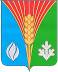 Администрациямуниципального образованияРомашкинский сельсоветКурманаевского районаОренбургской областиПОСТАНОВЛЕНИЕ22.02.2019 № 07-п